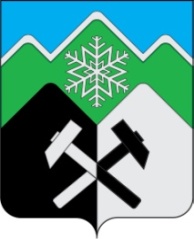 КЕМЕРОВСКАЯ ОБЛАСТЬ - КУЗБАССТАШТАГОЛЬСКИЙ МУНИЦИПАЛЬНЫЙ РАЙОНАДМИНИСТРАЦИЯ  ТАШТАГОЛЬСКОГО МУНИЦИПАЛЬНОГО РАЙОНАПОСТАНОВЛЕНИЕот «18» февраля    2021 г. № 167-пО внесении изменений в постановление администрации Таштагольского муниципального района от «29» сентября 2020 №  1133 - пОб утверждении муниципальной программы «Развитие улично-дорожной сети муниципального образования «Таштагольский муниципальный район» на 2021 - 2023 годы.В связи с изменением ассигнований на мероприятия Программы, в соответствии с Федеральным законом от 06.10.2003 № 131-ФЗ «Об общих принципах организации местного самоуправления в Российской Федерации», статьей 179 Бюджетного кодекса Российской Федерации, руководствуясь  Уставом Таштагольского муниципального района, постановляю:Внести в  постановление администрации Таштагольского муниципального района от 29.09.2020 № 1133-п «Об утверждении муниципальной программы «Развитие улично-дорожной сети муниципального образования Таштагольский муниципальный район» на 2021 - 2023 годы» (далее Программа) следующие изменения:В приложении к постановлению администрации Таштагольского муниципального района от 29.09.2020 № 1133-п «Об утверждении муниципальной программы «Развитие улично-дорожной сети муниципального образования Таштагольский муниципальный район» в паспорте муниципальной программы: Раздел: «Директор муниципальной программы» изложить в следующей редакции:«».В паспорте муниципальной программы раздел: «Объемы и источники финансирования муниципальной программы в целом и с разбивкой по годам ее реализации» изложить в следующей редакции:«         ».Раздел 4. «Ресурсное обеспечение Программы» изложить в следующей редакции:                            «4. Ресурсное обеспечение Программы     Финансовые средства на реализацию Программы в 2021-2023 годах планируется формировать за счет средств дорожного фонда муниципального образования «Таштагольский муниципальный район».     Средства местного бюджета на 2021-2023 годы планируется в объеме  47 256,20 тыс. руб., в том числе по годам:2021 год - 15 455,20 тыс. руб. 2022 год - 15 458,00 тыс. руб.2023 год - 16 343,00 тыс. руб.Средства областного бюджета в размере 70 000,00 тыс. руб., в том числе по годам:       2021 год - 0 тыс. руб.       2022 год - 35 000,00 тыс. руб.       2023 год - 35 000,00 тыс. руб. Возможное дополнительное финансирование в целях содействия в реализации мероприятий Программы может осуществляться из иных, не запрещенных законодательством источников.Объемы ассигнований подлежат ежегодному уточнению, исходя из возможностей местного бюджета на соответствующий финансовый год».Раздел 7.  «Программные мероприятия» изложить в следующей редакции:« 7. Программные мероприятия.».          2. Пресс-секретарю Главы Таштагольского муниципального района (Кустовой М.Л.) разместить настоящее постановление на сайте администрации Таштагольского муниципального района в информационно - телекоммуникационной сети «Интернет».3. Контроль за выполнением постановления  возложить на заместителя Главы Таштагольского муниципального района А. А. Чекрыжова. 4. Настоящее постановление вступает в силу с момента подписания.    Глава Таштагольского     муниципального  района	                                                   	В.Н. МакутаДиректор муниципальной программыЗаместитель Главы Таштагольского муниципального района по дорожному хозяйству, транспорту и связи А. А. ЧекрыжовОбъемы и источники финансирования муниципальной программы в целом и с разбивкой по годам ее реализацииСредства местного бюджета в размере 47 256,20 тыс. руб., в том числе по годам:2021 год - 15 455,20 тыс. руб. 2022 год - 15 458,00 тыс. руб.2023 год - 16 343,00 тыс. руб.Средства областного бюджета в размере 70 000,00 тыс. руб., в том числе по годам:2021 год - 0 тыс. руб.2022 год - 35 000,00 тыс. руб.2023 год - 35 000,00 тыс. руб.В целях содействия реализации мероприятий Программы возможно дополнительное финансирование из иных не запрещенных законодательством источников, в том числе:- субсидии, предоставляемые из областного бюджета на выполнение работ по капитальному ремонту и ремонту дорог, капитальному ремонту и ремонту дворовых территорий многоквартирных домов, проездов к дворовым территориям многоквартирных домов;- внебюджетные источники.№Наименование мероприятийОбъем финансирования, тыс. руб.Объем финансирования, тыс. руб.Объем финансирования, тыс. руб.Объем финансирования, тыс. руб.№Наименование мероприятийВсего2021202220231234561.Мероприятия по выполнению работ по строительству,  реконструкции, капитальному ремонту (ремонту) и содержанию сети автомобильных дорог общего пользования местного значения, содержанию улично-дорожной сети, в том числе46 254,4015 155,2012 823,6013 708,601.Местный бюджет39 854,415 155,2012 823,6013 708,601.В том числе1.1Таштагольское городское поселение1.1Местный бюджет6 4006 400001.2Казское городское поселение1.2Местный бюджет200200001.3Шерегешское городское поселение1.3Местный бюджет200200002.Мероприятия по проектированию, строительство (реконструкция), капитальный ремонт и ремонт автомобильных дорог общего пользования муниципального значения, а также до сельских населенных пунктов, не имеющих круглогодичной связи с сетью автомобильных дорог общего пользования.75 268,80037 634,4037 634,40Местный бюджет5 268,8002 634,402 634,40Областной бюджет70 000035 00035 0003.Мероприятия по ремонту и содержанию дворовых территорий многоквартирных домов в рамках муниципальной программы «Развитие улично - дорожной сети муниципального образования «Таштагольский муниципальный район» 2014 -2016 гг.30030000Местный бюджет30030000ИТОГО:117 256,215 455,2050 458,0051 343,00Местный бюджет47 256,2015 455,2015 458,0016 343,0Областной бюджет70 000035 00035 000